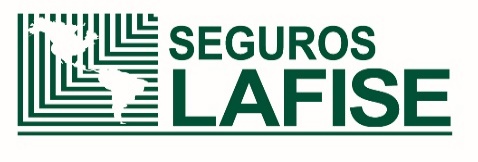 INCENDIO TODO RIESGO (DÓLARES)SOLICITUD DE SEGUROEste documento sólo constituye una solicitud de seguro, por tanto, no representa garantía alguna de que la misma será aceptada por Seguros Lafise, ni de que, en caso de aceptarse, la aceptación concuerde totalmente con los términos de la solicitud.Lugar:Fecha:Este documento sólo constituye una solicitud de seguro, por tanto, no representa garantía alguna de que la misma será aceptada por Seguros Lafise, ni de que, en caso de aceptarse, la aceptación concuerde totalmente con los términos de la solicitud.DATOS DEL TOMADOR (SOLICITANTE)DATOS DEL TOMADOR (SOLICITANTE)DATOS DEL TOMADOR (SOLICITANTE)DATOS DEL TOMADOR (SOLICITANTE)DATOS DEL TOMADOR (SOLICITANTE)DATOS DEL TOMADOR (SOLICITANTE)DATOS DEL TOMADOR (SOLICITANTE)DATOS DEL TOMADOR (SOLICITANTE)DATOS DEL TOMADOR (SOLICITANTE)DATOS DEL TOMADOR (SOLICITANTE)DATOS DEL TOMADOR (SOLICITANTE)DATOS DEL TOMADOR (SOLICITANTE)DATOS DEL TOMADOR (SOLICITANTE)DATOS DEL TOMADOR (SOLICITANTE)DATOS DEL TOMADOR (SOLICITANTE)DATOS DEL TOMADOR (SOLICITANTE)DATOS DEL TOMADOR (SOLICITANTE)DATOS DEL TOMADOR (SOLICITANTE)DATOS DEL TOMADOR (SOLICITANTE)DATOS DEL TOMADOR (SOLICITANTE)DATOS DEL TOMADOR (SOLICITANTE) CLIENTE SEGUROS LAFISE      CLIENTE NUEVO CLIENTE SEGUROS LAFISE      CLIENTE NUEVO CLIENTE SEGUROS LAFISE      CLIENTE NUEVO CLIENTE SEGUROS LAFISE      CLIENTE NUEVO CLIENTE SEGUROS LAFISE      CLIENTE NUEVO CLIENTE SEGUROS LAFISE      CLIENTE NUEVO CLIENTE SEGUROS LAFISE      CLIENTE NUEVOSi es cliente nuevo o requiere actualizar la información, favor cumplimentar el formulario “Conozca a su Cliente”.Si es cliente nuevo o requiere actualizar la información, favor cumplimentar el formulario “Conozca a su Cliente”.Si es cliente nuevo o requiere actualizar la información, favor cumplimentar el formulario “Conozca a su Cliente”.Si es cliente nuevo o requiere actualizar la información, favor cumplimentar el formulario “Conozca a su Cliente”.Si es cliente nuevo o requiere actualizar la información, favor cumplimentar el formulario “Conozca a su Cliente”.Si es cliente nuevo o requiere actualizar la información, favor cumplimentar el formulario “Conozca a su Cliente”.Si es cliente nuevo o requiere actualizar la información, favor cumplimentar el formulario “Conozca a su Cliente”.Si es cliente nuevo o requiere actualizar la información, favor cumplimentar el formulario “Conozca a su Cliente”.Si es cliente nuevo o requiere actualizar la información, favor cumplimentar el formulario “Conozca a su Cliente”.Si es cliente nuevo o requiere actualizar la información, favor cumplimentar el formulario “Conozca a su Cliente”.Si es cliente nuevo o requiere actualizar la información, favor cumplimentar el formulario “Conozca a su Cliente”.Si es cliente nuevo o requiere actualizar la información, favor cumplimentar el formulario “Conozca a su Cliente”.Si es cliente nuevo o requiere actualizar la información, favor cumplimentar el formulario “Conozca a su Cliente”.Si es cliente nuevo o requiere actualizar la información, favor cumplimentar el formulario “Conozca a su Cliente”.PERSONALIDADPERSONALIDADPERSONALIDADPERSONALIDADPERSONALIDADPERSONALIDADNOMBRENOMBRENOMBRENOMBRENOMBRENOMBRENOMBRENOMBRETIPO DE IDENTIFICACIÓNTIPO DE IDENTIFICACIÓNTIPO DE IDENTIFICACIÓNTIPO DE IDENTIFICACIÓNN° DE IDENTIFICACIÓNN° DE IDENTIFICACIÓNN° DE IDENTIFICACIÓNPersona Física  Persona Jurídica Persona Física  Persona Jurídica Persona Física  Persona Jurídica Persona Física  Persona Jurídica Persona Física  Persona Jurídica Persona Física  Persona Jurídica Solo en caso de Persona Física:Solo en caso de Persona Física:Solo en caso de Persona Física:Fecha de Nacimiento: Fecha de Nacimiento: Fecha de Nacimiento: Fecha de Nacimiento: Fecha de Nacimiento: Fecha de Nacimiento: Profesión:Profesión:Profesión:Profesión:Profesión:Género:  F  MGénero:  F  MGénero:  F  MGénero:  F  MEmpresa donde labora: Empresa donde labora: Empresa donde labora: Solo en caso de Persona Física:Solo en caso de Persona Física:Solo en caso de Persona Física:Trabaja en lo propio Sí NoTrabaja en lo propio Sí NoTrabaja en lo propio Sí NoTrabaja en lo propio Sí NoMedios para Notificaciones:Provincia:Provincia:Provincia:Provincia:Provincia:Provincia:Cantón:Cantón:Cantón:Cantón:Distrito:Distrito:Distrito:Otras señas:Otras señas:Otras señas:Otras señas:Otras señas:Otras señas:Otras señas:Medios para Notificaciones:Correo electrónico: Correo electrónico: Correo electrónico: Correo electrónico: Correo electrónico: Correo electrónico: Correo electrónico: Correo electrónico: Correo electrónico: Número de celular:Número de celular:Número de celular:Número de celular:Número de celular:Número de celular:Número de celular:Número de teléfono:Número de teléfono:Número de teléfono:Número de teléfono:DATOS DEL ASEGURADO (en caso de ser diferente al Tomador)DATOS DEL ASEGURADO (en caso de ser diferente al Tomador)DATOS DEL ASEGURADO (en caso de ser diferente al Tomador)DATOS DEL ASEGURADO (en caso de ser diferente al Tomador)DATOS DEL ASEGURADO (en caso de ser diferente al Tomador)DATOS DEL ASEGURADO (en caso de ser diferente al Tomador)DATOS DEL ASEGURADO (en caso de ser diferente al Tomador)DATOS DEL ASEGURADO (en caso de ser diferente al Tomador)DATOS DEL ASEGURADO (en caso de ser diferente al Tomador)DATOS DEL ASEGURADO (en caso de ser diferente al Tomador)DATOS DEL ASEGURADO (en caso de ser diferente al Tomador)DATOS DEL ASEGURADO (en caso de ser diferente al Tomador)DATOS DEL ASEGURADO (en caso de ser diferente al Tomador)DATOS DEL ASEGURADO (en caso de ser diferente al Tomador)DATOS DEL ASEGURADO (en caso de ser diferente al Tomador)DATOS DEL ASEGURADO (en caso de ser diferente al Tomador)DATOS DEL ASEGURADO (en caso de ser diferente al Tomador)DATOS DEL ASEGURADO (en caso de ser diferente al Tomador)DATOS DEL ASEGURADO (en caso de ser diferente al Tomador)DATOS DEL ASEGURADO (en caso de ser diferente al Tomador)DATOS DEL ASEGURADO (en caso de ser diferente al Tomador) CLIENTE SEGUROS LAFISE      CLIENTE NUEVO CLIENTE SEGUROS LAFISE      CLIENTE NUEVO CLIENTE SEGUROS LAFISE      CLIENTE NUEVO CLIENTE SEGUROS LAFISE      CLIENTE NUEVO CLIENTE SEGUROS LAFISE      CLIENTE NUEVO CLIENTE SEGUROS LAFISE      CLIENTE NUEVO CLIENTE SEGUROS LAFISE      CLIENTE NUEVOSi es cliente nuevo o requiere actualizar la información, favor cumplimentar el formulario “Conozca a su Cliente”.Si es cliente nuevo o requiere actualizar la información, favor cumplimentar el formulario “Conozca a su Cliente”.Si es cliente nuevo o requiere actualizar la información, favor cumplimentar el formulario “Conozca a su Cliente”.Si es cliente nuevo o requiere actualizar la información, favor cumplimentar el formulario “Conozca a su Cliente”.Si es cliente nuevo o requiere actualizar la información, favor cumplimentar el formulario “Conozca a su Cliente”.Si es cliente nuevo o requiere actualizar la información, favor cumplimentar el formulario “Conozca a su Cliente”.Si es cliente nuevo o requiere actualizar la información, favor cumplimentar el formulario “Conozca a su Cliente”.Si es cliente nuevo o requiere actualizar la información, favor cumplimentar el formulario “Conozca a su Cliente”.Si es cliente nuevo o requiere actualizar la información, favor cumplimentar el formulario “Conozca a su Cliente”.Si es cliente nuevo o requiere actualizar la información, favor cumplimentar el formulario “Conozca a su Cliente”.Si es cliente nuevo o requiere actualizar la información, favor cumplimentar el formulario “Conozca a su Cliente”.Si es cliente nuevo o requiere actualizar la información, favor cumplimentar el formulario “Conozca a su Cliente”.Si es cliente nuevo o requiere actualizar la información, favor cumplimentar el formulario “Conozca a su Cliente”.Si es cliente nuevo o requiere actualizar la información, favor cumplimentar el formulario “Conozca a su Cliente”.PERSONALIDADPERSONALIDADPERSONALIDADPERSONALIDADPERSONALIDADPERSONALIDADNOMBRENOMBRENOMBRENOMBRENOMBRENOMBRENOMBRENOMBRETIPO DE IDENTIFICACIÓNTIPO DE IDENTIFICACIÓNTIPO DE IDENTIFICACIÓNTIPO DE IDENTIFICACIÓNN° DE IDENTIFICACIÓNN° DE IDENTIFICACIÓNN° DE IDENTIFICACIÓNPersona Física  Persona Jurídica Persona Física  Persona Jurídica Persona Física  Persona Jurídica Persona Física  Persona Jurídica Persona Física  Persona Jurídica Persona Física  Persona Jurídica Solo en caso de Persona Física:Solo en caso de Persona Física:Solo en caso de Persona Física:Fecha de Nacimiento:Fecha de Nacimiento:Fecha de Nacimiento:Fecha de Nacimiento:Fecha de Nacimiento:Fecha de Nacimiento:Profesión:Profesión:Profesión:Profesión:Profesión:Género:  F  MGénero:  F  MGénero:  F  MGénero:  F  MEmpresa donde labora:Empresa donde labora:Empresa donde labora:Solo en caso de Persona Física:Solo en caso de Persona Física:Solo en caso de Persona Física:Trabaja en lo propio Sí NoTrabaja en lo propio Sí NoTrabaja en lo propio Sí NoTrabaja en lo propio Sí NoMedios para notificaciones:Provincia:Provincia:Provincia:Provincia:Provincia:Provincia:Cantón:Cantón:Cantón:Cantón:Distrito:Distrito:Distrito:Otras señas:Otras señas:Otras señas:Otras señas:Otras señas:Otras señas:Otras señas:Medios para notificaciones:Correo electrónico:Correo electrónico:Correo electrónico:Correo electrónico:Correo electrónico:Correo electrónico:Correo electrónico:Correo electrónico:Correo electrónico:Número de celular:Número de celular:Número de celular:Número de celular:Número de celular:Número de celular:Número de celular:Número de teléfono:Número de teléfono:Número de teléfono:Número de teléfono:DATOS DEL BIEN QUE SE SOLICITA ASEGURAR Y ASPECTOS RELACIONADOS CON EL RIESGODATOS DEL BIEN QUE SE SOLICITA ASEGURAR Y ASPECTOS RELACIONADOS CON EL RIESGODATOS DEL BIEN QUE SE SOLICITA ASEGURAR Y ASPECTOS RELACIONADOS CON EL RIESGODATOS DEL BIEN QUE SE SOLICITA ASEGURAR Y ASPECTOS RELACIONADOS CON EL RIESGODATOS DEL BIEN QUE SE SOLICITA ASEGURAR Y ASPECTOS RELACIONADOS CON EL RIESGODATOS DEL BIEN QUE SE SOLICITA ASEGURAR Y ASPECTOS RELACIONADOS CON EL RIESGODATOS DEL BIEN QUE SE SOLICITA ASEGURAR Y ASPECTOS RELACIONADOS CON EL RIESGODATOS DEL BIEN QUE SE SOLICITA ASEGURAR Y ASPECTOS RELACIONADOS CON EL RIESGODATOS DEL BIEN QUE SE SOLICITA ASEGURAR Y ASPECTOS RELACIONADOS CON EL RIESGODATOS DEL BIEN QUE SE SOLICITA ASEGURAR Y ASPECTOS RELACIONADOS CON EL RIESGODATOS DEL BIEN QUE SE SOLICITA ASEGURAR Y ASPECTOS RELACIONADOS CON EL RIESGODATOS DEL BIEN QUE SE SOLICITA ASEGURAR Y ASPECTOS RELACIONADOS CON EL RIESGODATOS DEL BIEN QUE SE SOLICITA ASEGURAR Y ASPECTOS RELACIONADOS CON EL RIESGODATOS DEL BIEN QUE SE SOLICITA ASEGURAR Y ASPECTOS RELACIONADOS CON EL RIESGODATOS DEL BIEN QUE SE SOLICITA ASEGURAR Y ASPECTOS RELACIONADOS CON EL RIESGODATOS DEL BIEN QUE SE SOLICITA ASEGURAR Y ASPECTOS RELACIONADOS CON EL RIESGODATOS DEL BIEN QUE SE SOLICITA ASEGURAR Y ASPECTOS RELACIONADOS CON EL RIESGODATOS DEL BIEN QUE SE SOLICITA ASEGURAR Y ASPECTOS RELACIONADOS CON EL RIESGODATOS DEL BIEN QUE SE SOLICITA ASEGURAR Y ASPECTOS RELACIONADOS CON EL RIESGODATOS DEL BIEN QUE SE SOLICITA ASEGURAR Y ASPECTOS RELACIONADOS CON EL RIESGODATOS DEL BIEN QUE SE SOLICITA ASEGURAR Y ASPECTOS RELACIONADOS CON EL RIESGOUBICACIÓN DE LA PROPIEDADUBICACIÓN DE LA PROPIEDADUBICACIÓN DE LA PROPIEDADUBICACIÓN DE LA PROPIEDADUBICACIÓN DE LA PROPIEDADUBICACIÓN DE LA PROPIEDADUBICACIÓN DE LA PROPIEDADUBICACIÓN DE LA PROPIEDADUBICACIÓN DE LA PROPIEDADUBICACIÓN DE LA PROPIEDADUBICACIÓN DE LA PROPIEDADUBICACIÓN DE LA PROPIEDADUBICACIÓN DE LA PROPIEDADUBICACIÓN DE LA PROPIEDADUBICACIÓN DE LA PROPIEDADUBICACIÓN DE LA PROPIEDADUBICACIÓN DE LA PROPIEDADUBICACIÓN DE LA PROPIEDADUBICACIÓN DE LA PROPIEDADUBICACIÓN DE LA PROPIEDADUBICACIÓN DE LA PROPIEDADProvincia:Provincia:Cantón:Cantón:Cantón:Cantón:Cantón:Distrito:Distrito:Distrito:Distrito:Distrito:Otras señas:Otras señas:Otras señas:Otras señas:Otras señas:Otras señas:Otras señas:Otras señas:Otras señas:Número de folio real:Número de folio real:Número de finca filial:Número de finca filial:Número de finca filial:Número de finca filial:Número de finca filial:Número de casa o local:Número de casa o local:Número de casa o local:Número de casa o local:Años de construcción:Años de construcción:Área construida:Área construida:Área construida:Área construida:Área construida:Número de pisos:Número de pisos:Número de pisos:Número de pisos:Número de pisos:Altura aproximada (mts):Altura aproximada (mts):Altura aproximada (mts):Altura aproximada (mts):Detalle la actividad desarrollada en la propiedad:Detalle la actividad desarrollada en la propiedad:Detalle la actividad desarrollada en la propiedad:Detalle la actividad desarrollada en la propiedad:Detalle la actividad desarrollada en la propiedad:Detalle la actividad desarrollada en la propiedad:Detalle la actividad desarrollada en la propiedad:Detalle de los colindantes:Detalle de los colindantes:Detalle de los colindantes:Detalle de los colindantes:Detalle de los colindantes:Detalle de los colindantes:Detalle de los colindantes:Observaciones:Observaciones:Observaciones:Observaciones:Observaciones:Observaciones:Observaciones:Materiales  de construcción: Materiales  de construcción: Materiales  de construcción: Materiales  de construcción: Paredes externas:Paredes externas:Paredes externas:Paredes externas:Paredes internas: Paredes internas: Paredes internas: Paredes internas: Paredes internas: Techo:Techo:Techo:Piso:Piso:Piso:Piso:Ventanas:Entrada principal:Entrada principal:Entrada principal:Entrada principal:Exteriores:Exteriores:Exteriores:Exteriores:Exteriores:Observaciones:Observaciones:Observaciones:Observaciones:Observaciones:Observaciones:Observaciones:Observaciones:Medidas de seguridad:Medidas de seguridad:Medidas de seguridad:Medidas de seguridad: Rociadores automáticos  Gabinete de incendio  Sistema de detección de humo y alarma  Plan de continuidad de negocios Hidrantes extintores  Brigada  Sistema de alarma a central de motores  Cortinas metálicas  Luces infrarrojas o rayos laser jardines  Circuito cerrado de televisión  Guarda de seguridad armado Rociadores automáticos  Gabinete de incendio  Sistema de detección de humo y alarma  Plan de continuidad de negocios Hidrantes extintores  Brigada  Sistema de alarma a central de motores  Cortinas metálicas  Luces infrarrojas o rayos laser jardines  Circuito cerrado de televisión  Guarda de seguridad armado Rociadores automáticos  Gabinete de incendio  Sistema de detección de humo y alarma  Plan de continuidad de negocios Hidrantes extintores  Brigada  Sistema de alarma a central de motores  Cortinas metálicas  Luces infrarrojas o rayos laser jardines  Circuito cerrado de televisión  Guarda de seguridad armado Rociadores automáticos  Gabinete de incendio  Sistema de detección de humo y alarma  Plan de continuidad de negocios Hidrantes extintores  Brigada  Sistema de alarma a central de motores  Cortinas metálicas  Luces infrarrojas o rayos laser jardines  Circuito cerrado de televisión  Guarda de seguridad armado Rociadores automáticos  Gabinete de incendio  Sistema de detección de humo y alarma  Plan de continuidad de negocios Hidrantes extintores  Brigada  Sistema de alarma a central de motores  Cortinas metálicas  Luces infrarrojas o rayos laser jardines  Circuito cerrado de televisión  Guarda de seguridad armado Rociadores automáticos  Gabinete de incendio  Sistema de detección de humo y alarma  Plan de continuidad de negocios Hidrantes extintores  Brigada  Sistema de alarma a central de motores  Cortinas metálicas  Luces infrarrojas o rayos laser jardines  Circuito cerrado de televisión  Guarda de seguridad armado Rociadores automáticos  Gabinete de incendio  Sistema de detección de humo y alarma  Plan de continuidad de negocios Hidrantes extintores  Brigada  Sistema de alarma a central de motores  Cortinas metálicas  Luces infrarrojas o rayos laser jardines  Circuito cerrado de televisión  Guarda de seguridad armado Rociadores automáticos  Gabinete de incendio  Sistema de detección de humo y alarma  Plan de continuidad de negocios Hidrantes extintores  Brigada  Sistema de alarma a central de motores  Cortinas metálicas  Luces infrarrojas o rayos laser jardines  Circuito cerrado de televisión  Guarda de seguridad armado Rociadores automáticos  Gabinete de incendio  Sistema de detección de humo y alarma  Plan de continuidad de negocios Hidrantes extintores  Brigada  Sistema de alarma a central de motores  Cortinas metálicas  Luces infrarrojas o rayos laser jardines  Circuito cerrado de televisión  Guarda de seguridad armado Rociadores automáticos  Gabinete de incendio  Sistema de detección de humo y alarma  Plan de continuidad de negocios Hidrantes extintores  Brigada  Sistema de alarma a central de motores  Cortinas metálicas  Luces infrarrojas o rayos laser jardines  Circuito cerrado de televisión  Guarda de seguridad armado Rociadores automáticos  Gabinete de incendio  Sistema de detección de humo y alarma  Plan de continuidad de negocios Hidrantes extintores  Brigada  Sistema de alarma a central de motores  Cortinas metálicas  Luces infrarrojas o rayos laser jardines  Circuito cerrado de televisión  Guarda de seguridad armado Rociadores automáticos  Gabinete de incendio  Sistema de detección de humo y alarma  Plan de continuidad de negocios Hidrantes extintores  Brigada  Sistema de alarma a central de motores  Cortinas metálicas  Luces infrarrojas o rayos laser jardines  Circuito cerrado de televisión  Guarda de seguridad armado Rociadores automáticos  Gabinete de incendio  Sistema de detección de humo y alarma  Plan de continuidad de negocios Hidrantes extintores  Brigada  Sistema de alarma a central de motores  Cortinas metálicas  Luces infrarrojas o rayos laser jardines  Circuito cerrado de televisión  Guarda de seguridad armado Rociadores automáticos  Gabinete de incendio  Sistema de detección de humo y alarma  Plan de continuidad de negocios Hidrantes extintores  Brigada  Sistema de alarma a central de motores  Cortinas metálicas  Luces infrarrojas o rayos laser jardines  Circuito cerrado de televisión  Guarda de seguridad armado Rociadores automáticos  Gabinete de incendio  Sistema de detección de humo y alarma  Plan de continuidad de negocios Hidrantes extintores  Brigada  Sistema de alarma a central de motores  Cortinas metálicas  Luces infrarrojas o rayos laser jardines  Circuito cerrado de televisión  Guarda de seguridad armado Rociadores automáticos  Gabinete de incendio  Sistema de detección de humo y alarma  Plan de continuidad de negocios Hidrantes extintores  Brigada  Sistema de alarma a central de motores  Cortinas metálicas  Luces infrarrojas o rayos laser jardines  Circuito cerrado de televisión  Guarda de seguridad armado Rociadores automáticos  Gabinete de incendio  Sistema de detección de humo y alarma  Plan de continuidad de negocios Hidrantes extintores  Brigada  Sistema de alarma a central de motores  Cortinas metálicas  Luces infrarrojas o rayos laser jardines  Circuito cerrado de televisión  Guarda de seguridad armadoInterés Asegurable del solicitante sobre el bien a asegurar:Interés Asegurable del solicitante sobre el bien a asegurar:Interés Asegurable del solicitante sobre el bien a asegurar:Interés Asegurable del solicitante sobre el bien a asegurar:Interés Asegurable del solicitante sobre el bien a asegurar: Propietario registral                        Usufructuario                      Acreedor                  Depositario                     Arrendatario           Otro: __________________________ Propietario registral                        Usufructuario                      Acreedor                  Depositario                     Arrendatario           Otro: __________________________ Propietario registral                        Usufructuario                      Acreedor                  Depositario                     Arrendatario           Otro: __________________________ Propietario registral                        Usufructuario                      Acreedor                  Depositario                     Arrendatario           Otro: __________________________ Propietario registral                        Usufructuario                      Acreedor                  Depositario                     Arrendatario           Otro: __________________________ Propietario registral                        Usufructuario                      Acreedor                  Depositario                     Arrendatario           Otro: __________________________ Propietario registral                        Usufructuario                      Acreedor                  Depositario                     Arrendatario           Otro: __________________________ Propietario registral                        Usufructuario                      Acreedor                  Depositario                     Arrendatario           Otro: __________________________ Propietario registral                        Usufructuario                      Acreedor                  Depositario                     Arrendatario           Otro: __________________________ Propietario registral                        Usufructuario                      Acreedor                  Depositario                     Arrendatario           Otro: __________________________ Propietario registral                        Usufructuario                      Acreedor                  Depositario                     Arrendatario           Otro: __________________________ Propietario registral                        Usufructuario                      Acreedor                  Depositario                     Arrendatario           Otro: __________________________ Propietario registral                        Usufructuario                      Acreedor                  Depositario                     Arrendatario           Otro: __________________________ Propietario registral                        Usufructuario                      Acreedor                  Depositario                     Arrendatario           Otro: __________________________ Propietario registral                        Usufructuario                      Acreedor                  Depositario                     Arrendatario           Otro: __________________________ Propietario registral                        Usufructuario                      Acreedor                  Depositario                     Arrendatario           Otro: __________________________DESIGNACIÓN DE BENEFICIARIO - ACREEDORDESIGNACIÓN DE BENEFICIARIO - ACREEDORDESIGNACIÓN DE BENEFICIARIO - ACREEDORDESIGNACIÓN DE BENEFICIARIO - ACREEDORAcreedorNo. de identificaciónGrado de AcreenciaMonto de la AcreenciaPLAZO DE VIGENCIA SOLICITADOPLAZO DE VIGENCIA SOLICITADOPLAZO DE VIGENCIA SOLICITADOPLAZO DE VIGENCIA SOLICITADODesde _______________________________  Hasta __________________________Desde _______________________________  Hasta __________________________Desde _______________________________  Hasta __________________________Desde _______________________________  Hasta __________________________ELECCIÓN OPCIONES ESTABLECIDAS EN CONDICIONES GENERALESELECCIÓN OPCIONES ESTABLECIDAS EN CONDICIONES GENERALESELECCIÓN OPCIONES ESTABLECIDAS EN CONDICIONES GENERALESELECCIÓN OPCIONES ESTABLECIDAS EN CONDICIONES GENERALESELECCIÓN OPCIONES ESTABLECIDAS EN CONDICIONES GENERALESELECCIÓN OPCIONES ESTABLECIDAS EN CONDICIONES GENERALESELECCIÓN OPCIONES ESTABLECIDAS EN CONDICIONES GENERALESELECCIÓN OPCIONES ESTABLECIDAS EN CONDICIONES GENERALESELECCIÓN OPCIONES ESTABLECIDAS EN CONDICIONES GENERALESELECCIÓN OPCIONES ESTABLECIDAS EN CONDICIONES GENERALESELECCIÓN OPCIONES ESTABLECIDAS EN CONDICIONES GENERALESELECCIÓN OPCIONES ESTABLECIDAS EN CONDICIONES GENERALESELECCIÓN OPCIONES ESTABLECIDAS EN CONDICIONES GENERALESELECCIÓN OPCIONES ESTABLECIDAS EN CONDICIONES GENERALES Forma de Pago de la Prima y Recargos:                         Anual                           Anual                           Anual                           Anual  Semestral Semestral Semestral Semestral Trimestral Trimestral Mensual   Mensual    Forma de Pago de la Prima y Recargos:Recargo0%0%0%5%5%5%5%7%7%9%9% Modalidad de Aseguramiento Valor de Reposición  Valor Real Efectivo  Valor de Reposición  Valor Real Efectivo  Valor de Reposición  Valor Real Efectivo  Valor de Reposición  Valor Real Efectivo  Valor de Reposición  Valor Real Efectivo  Valor de Reposición  Valor Real Efectivo  Modalidad de declaración de mercancías (  ) Variaciones en suma asegurada(  ) Reportes (  ) No presentación de reportes Modalidad de declaración de mercancías (  ) Variaciones en suma asegurada(  ) Reportes (  ) No presentación de reportes Modalidad de declaración de mercancías (  ) Variaciones en suma asegurada(  ) Reportes (  ) No presentación de reportes Modalidad de declaración de mercancías (  ) Variaciones en suma asegurada(  ) Reportes (  ) No presentación de reportes Modalidad de declaración de mercancías (  ) Variaciones en suma asegurada(  ) Reportes (  ) No presentación de reportes Modalidad de declaración de mercancías (  ) Variaciones en suma asegurada(  ) Reportes (  ) No presentación de reportes Prima: (  ) Primas resultantes de la liquidación (  ) Cesación de la modalidad de declaración de mercancías Prima: (  ) Primas resultantes de la liquidación (  ) Cesación de la modalidad de declaración de mercancías Prima: (  ) Primas resultantes de la liquidación (  ) Cesación de la modalidad de declaración de mercancías Prima: (  ) Primas resultantes de la liquidación (  ) Cesación de la modalidad de declaración de mercancías Prima: (  ) Primas resultantes de la liquidación (  ) Cesación de la modalidad de declaración de mercancías Prima: (  ) Primas resultantes de la liquidación (  ) Cesación de la modalidad de declaración de mercancías Prima: (  ) Primas resultantes de la liquidación (  ) Cesación de la modalidad de declaración de mercancías Prima: (  ) Primas resultantes de la liquidación (  ) Cesación de la modalidad de declaración de mercancías Prima: (  ) Primas resultantes de la liquidación (  ) Cesación de la modalidad de declaración de mercancías Prima: (  ) Primas resultantes de la liquidación (  ) Cesación de la modalidad de declaración de mercancías Prima: (  ) Primas resultantes de la liquidación (  ) Cesación de la modalidad de declaración de mercancías Prima: (  ) Primas resultantes de la liquidación (  ) Cesación de la modalidad de declaración de mercancías Prima: (  ) Primas resultantes de la liquidación (  ) Cesación de la modalidad de declaración de mercancíasBIENES A ASEGURAR Y SU VALOR ASEGURADOBIENES A ASEGURAR Y SU VALOR ASEGURADOBIENES A ASEGURAR Y SU VALOR ASEGURADOBIENES A ASEGURAR Y SU VALOR ASEGURADOBIENES A ASEGURAR Y SU VALOR ASEGURADOBIENES A ASEGURAR Y SU VALOR ASEGURADOBIENES A ASEGURAR Y SU VALOR ASEGURADOBIENES A ASEGURAR Y SU VALOR ASEGURADOBIENES A ASEGURAR Y SU VALOR ASEGURADOBIENES A ASEGURAR Y SU VALOR ASEGURADOBIENES A ASEGURAR Y SU VALOR ASEGURADOBIENES A ASEGURAR Y SU VALOR ASEGURADOBIENES A ASEGURAR Y SU VALOR ASEGURADOBIENBIENBIENBIENBIENBIENBIENBIENVALOR ASEGURADOVALOR ASEGURADOVALOR ASEGURADOVALOR ASEGURADOVALOR ASEGURADODETALLE DE COBERTURAS, MONTOS ASEGURADOS, DEDUCIBLES Y PRIMASDETALLE DE COBERTURAS, MONTOS ASEGURADOS, DEDUCIBLES Y PRIMASDETALLE DE COBERTURAS, MONTOS ASEGURADOS, DEDUCIBLES Y PRIMASDETALLE DE COBERTURAS, MONTOS ASEGURADOS, DEDUCIBLES Y PRIMASDETALLE DE COBERTURAS, MONTOS ASEGURADOS, DEDUCIBLES Y PRIMASDETALLE DE COBERTURAS, MONTOS ASEGURADOS, DEDUCIBLES Y PRIMASDETALLE DE COBERTURAS, MONTOS ASEGURADOS, DEDUCIBLES Y PRIMASDETALLE DE COBERTURAS, MONTOS ASEGURADOS, DEDUCIBLES Y PRIMASDETALLE DE COBERTURAS, MONTOS ASEGURADOS, DEDUCIBLES Y PRIMASDETALLE DE COBERTURAS, MONTOS ASEGURADOS, DEDUCIBLES Y PRIMASDETALLE DE COBERTURAS, MONTOS ASEGURADOS, DEDUCIBLES Y PRIMASDETALLE DE COBERTURAS, MONTOS ASEGURADOS, DEDUCIBLES Y PRIMASDETALLE DE COBERTURAS, MONTOS ASEGURADOS, DEDUCIBLES Y PRIMASCOBERTURASCOBERTURASCOBERTURASCOBERTURASDEDUCIBLEDEDUCIBLEDEDUCIBLEDEDUCIBLEDEDUCIBLEDEDUCIBLEMONTO ASEGURADOMONTO ASEGURADOMONTO ASEGURADOCOBERTURA BÁSICARiesgos no catastróficosCOBERTURA BÁSICARiesgos no catastróficosCOBERTURA BÁSICARiesgos no catastróficos(  ) Riesgos no catastróficos - $7.000,00 fijos por evento Riesgos no catastróficos -$12.000,00 fijos por evento Riesgos no catastróficos - $7.000,00 fijos por evento Riesgos no catastróficos -$12.000,00 fijos por evento Riesgos no catastróficos - $7.000,00 fijos por evento Riesgos no catastróficos -$12.000,00 fijos por evento Riesgos no catastróficos - $7.000,00 fijos por evento Riesgos no catastróficos -$12.000,00 fijos por evento Riesgos no catastróficos - $7.000,00 fijos por evento Riesgos no catastróficos -$12.000,00 fijos por evento Riesgos no catastróficos - $7.000,00 fijos por evento Riesgos no catastróficos -$12.000,00 fijos por eventoRiesgos catastróficosRiesgos catastróficosRiesgos catastróficos(  ) Riesgos catastróficos – 5 % de la pérdida, mínimo $14.000,00 Riesgos catastróficos – 1 % de la suma asegurada, mínimo $24.000,00 Riesgos catastróficos – 5 % de la pérdida, mínimo $14.000,00 Riesgos catastróficos – 1 % de la suma asegurada, mínimo $24.000,00 Riesgos catastróficos – 5 % de la pérdida, mínimo $14.000,00 Riesgos catastróficos – 1 % de la suma asegurada, mínimo $24.000,00 Riesgos catastróficos – 5 % de la pérdida, mínimo $14.000,00 Riesgos catastróficos – 1 % de la suma asegurada, mínimo $24.000,00 Riesgos catastróficos – 5 % de la pérdida, mínimo $14.000,00 Riesgos catastróficos – 1 % de la suma asegurada, mínimo $24.000,00 Riesgos catastróficos – 5 % de la pérdida, mínimo $14.000,00 Riesgos catastróficos – 1 % de la suma asegurada, mínimo $24.000,00Riesgos catastróficosRiesgos catastróficosRiesgos catastróficos(  )Opciones de aseguramiento: Aseguramiento al 100%   Aseguramiento al 90%  Aseguramiento al 80%Opciones de aseguramiento: Aseguramiento al 100%   Aseguramiento al 90%  Aseguramiento al 80%Opciones de aseguramiento: Aseguramiento al 100%   Aseguramiento al 90%  Aseguramiento al 80%Opciones de aseguramiento: Aseguramiento al 100%   Aseguramiento al 90%  Aseguramiento al 80%Opciones de aseguramiento: Aseguramiento al 100%   Aseguramiento al 90%  Aseguramiento al 80%Opciones de aseguramiento: Aseguramiento al 100%   Aseguramiento al 90%  Aseguramiento al 80%COBERTURAS OPCIONALESCOBERTURAS OPCIONALESCOBERTURAS OPCIONALESPérdida de Beneficios Comercial o IndustrialPérdida de Beneficios Comercial o IndustrialPérdida de Beneficios Comercial o Industrial(   )______ días (Mínimo 5 días, máximo 15 días de paralización)______ días (Mínimo 5 días, máximo 15 días de paralización)______ días (Mínimo 5 días, máximo 15 días de paralización)______ días (Mínimo 5 días, máximo 15 días de paralización)______ días (Mínimo 5 días, máximo 15 días de paralización)______ días (Mínimo 5 días, máximo 15 días de paralización)Gastos ExtraGastos ExtraGastos Extra(   )______ días (Mínimo 5 días, máximo 15 días)______ días (Mínimo 5 días, máximo 15 días)______ días (Mínimo 5 días, máximo 15 días)______ días (Mínimo 5 días, máximo 15 días)______ días (Mínimo 5 días, máximo 15 días)______ días (Mínimo 5 días, máximo 15 días)Pérdida de Rentas por Contrato de ArrendamientoPérdida de Rentas por Contrato de ArrendamientoPérdida de Rentas por Contrato de Arrendamiento(   )______ días (Mínimo 5 días, máximo 15 días)______ días (Mínimo 5 días, máximo 15 días)______ días (Mínimo 5 días, máximo 15 días)______ días (Mínimo 5 días, máximo 15 días)______ días (Mínimo 5 días, máximo 15 días)______ días (Mínimo 5 días, máximo 15 días)SUBLÍMITESUBLÍMITESUBLÍMITESUBLÍMITESUBLÍMITESUBLÍMITESUMA ASEGURADASUMA ASEGURADASUBLÍMITESUBLÍMITESUBLÍMITESUBLÍMITESUMA ASEGURADARobo o Tentativa de Robo Daño directo por rotura de maquinaria Daño directo a equipo electrónico fijo Daño directo a calderas Honorarios a técnicos y profesionales Errores y omisiones Gastos extraordinarios, gastos para  agilizar la recuperación, o de apresuramiento Gastos por alquiler Propiedades menores en construcción y/o montaje Robo o Tentativa de Robo Daño directo por rotura de maquinaria Daño directo a equipo electrónico fijo Daño directo a calderas Honorarios a técnicos y profesionales Errores y omisiones Gastos extraordinarios, gastos para  agilizar la recuperación, o de apresuramiento Gastos por alquiler Propiedades menores en construcción y/o montaje Robo o Tentativa de Robo Daño directo por rotura de maquinaria Daño directo a equipo electrónico fijo Daño directo a calderas Honorarios a técnicos y profesionales Errores y omisiones Gastos extraordinarios, gastos para  agilizar la recuperación, o de apresuramiento Gastos por alquiler Propiedades menores en construcción y/o montaje Robo o Tentativa de Robo Daño directo por rotura de maquinaria Daño directo a equipo electrónico fijo Daño directo a calderas Honorarios a técnicos y profesionales Errores y omisiones Gastos extraordinarios, gastos para  agilizar la recuperación, o de apresuramiento Gastos por alquiler Propiedades menores en construcción y/o montaje Robo o Tentativa de Robo Daño directo por rotura de maquinaria Daño directo a equipo electrónico fijo Daño directo a calderas Honorarios a técnicos y profesionales Errores y omisiones Gastos extraordinarios, gastos para  agilizar la recuperación, o de apresuramiento Gastos por alquiler Propiedades menores en construcción y/o montaje Robo o Tentativa de Robo Daño directo por rotura de maquinaria Daño directo a equipo electrónico fijo Daño directo a calderas Honorarios a técnicos y profesionales Errores y omisiones Gastos extraordinarios, gastos para  agilizar la recuperación, o de apresuramiento Gastos por alquiler Propiedades menores en construcción y/o montaje $$Gastos de extinción de incendio Reconstrucción de registros magnéticos Remoción de escombros Reposición de libros de contabilidad Daños a la propiedad de empleados Bienes bajo custodia y control del tomador y/o asegurado Inclusión de nuevos bienes y amparo automático Demolición e incremento en el costo de construcción Gastos de extinción de incendio Reconstrucción de registros magnéticos Remoción de escombros Reposición de libros de contabilidad Daños a la propiedad de empleados Bienes bajo custodia y control del tomador y/o asegurado Inclusión de nuevos bienes y amparo automático Demolición e incremento en el costo de construcción Gastos de extinción de incendio Reconstrucción de registros magnéticos Remoción de escombros Reposición de libros de contabilidad Daños a la propiedad de empleados Bienes bajo custodia y control del tomador y/o asegurado Inclusión de nuevos bienes y amparo automático Demolición e incremento en el costo de construcción Gastos de extinción de incendio Reconstrucción de registros magnéticos Remoción de escombros Reposición de libros de contabilidad Daños a la propiedad de empleados Bienes bajo custodia y control del tomador y/o asegurado Inclusión de nuevos bienes y amparo automático Demolición e incremento en el costo de construcción $CLÁUSULAS ADICIONALES Y SUBLÍMITESCLÁUSULAS ADICIONALES Y SUBLÍMITESCLÁUSULAS ADICIONALES Y SUBLÍMITESCLÁUSULAS ADICIONALES Y SUBLÍMITESCLÁUSULAS ADICIONALES Y SUBLÍMITESCLÁUSULAS ADICIONALES Y SUBLÍMITESSUMA ASEGURADASUMA ASEGURADACLÁUSULAS ADICIONALES Y SUBLÍMITESCLÁUSULAS ADICIONALES Y SUBLÍMITESCLÁUSULAS ADICIONALES Y SUBLÍMITESCLÁUSULAS ADICIONALES Y SUBLÍMITESSUMA ASEGURADARiesgo bajo el régimen de admisión temporal Aseguramiento de mercancías según libros de contabilidad empresas industriales (cuando la empresa dispone de un sistema de costos incorporado a la contabilidad) Aseguramiento de mercancías según libros de contabilidad empresas industriales (cuando la empresa no dispone de un sistema de costos incorporado a la contabilidad) Aseguramiento de mercancías según libros de contabilidad empresas comerciales Controles internos mínimos para aseguramiento de activos, según libros de contabilidad Activos en consignación Riesgo bajo el régimen de admisión temporal Aseguramiento de mercancías según libros de contabilidad empresas industriales (cuando la empresa dispone de un sistema de costos incorporado a la contabilidad) Aseguramiento de mercancías según libros de contabilidad empresas industriales (cuando la empresa no dispone de un sistema de costos incorporado a la contabilidad) Aseguramiento de mercancías según libros de contabilidad empresas comerciales Controles internos mínimos para aseguramiento de activos, según libros de contabilidad Activos en consignación Riesgo bajo el régimen de admisión temporal Aseguramiento de mercancías según libros de contabilidad empresas industriales (cuando la empresa dispone de un sistema de costos incorporado a la contabilidad) Aseguramiento de mercancías según libros de contabilidad empresas industriales (cuando la empresa no dispone de un sistema de costos incorporado a la contabilidad) Aseguramiento de mercancías según libros de contabilidad empresas comerciales Controles internos mínimos para aseguramiento de activos, según libros de contabilidad Activos en consignación Riesgo bajo el régimen de admisión temporal Aseguramiento de mercancías según libros de contabilidad empresas industriales (cuando la empresa dispone de un sistema de costos incorporado a la contabilidad) Aseguramiento de mercancías según libros de contabilidad empresas industriales (cuando la empresa no dispone de un sistema de costos incorporado a la contabilidad) Aseguramiento de mercancías según libros de contabilidad empresas comerciales Controles internos mínimos para aseguramiento de activos, según libros de contabilidad Activos en consignación Riesgo bajo el régimen de admisión temporal Aseguramiento de mercancías según libros de contabilidad empresas industriales (cuando la empresa dispone de un sistema de costos incorporado a la contabilidad) Aseguramiento de mercancías según libros de contabilidad empresas industriales (cuando la empresa no dispone de un sistema de costos incorporado a la contabilidad) Aseguramiento de mercancías según libros de contabilidad empresas comerciales Controles internos mínimos para aseguramiento de activos, según libros de contabilidad Activos en consignación Riesgo bajo el régimen de admisión temporal Aseguramiento de mercancías según libros de contabilidad empresas industriales (cuando la empresa dispone de un sistema de costos incorporado a la contabilidad) Aseguramiento de mercancías según libros de contabilidad empresas industriales (cuando la empresa no dispone de un sistema de costos incorporado a la contabilidad) Aseguramiento de mercancías según libros de contabilidad empresas comerciales Controles internos mínimos para aseguramiento de activos, según libros de contabilidad Activos en consignación $$Localización múltiple Producto terminado a precio neto de venta Traslado temporal de bienes Aseguramiento de apartamentos o condominios Muestras, moldes, modelos, planos y diseños Protección de marcas Valor de reposición funcional Destrucción preventiva Localización múltiple Producto terminado a precio neto de venta Traslado temporal de bienes Aseguramiento de apartamentos o condominios Muestras, moldes, modelos, planos y diseños Protección de marcas Valor de reposición funcional Destrucción preventiva Localización múltiple Producto terminado a precio neto de venta Traslado temporal de bienes Aseguramiento de apartamentos o condominios Muestras, moldes, modelos, planos y diseños Protección de marcas Valor de reposición funcional Destrucción preventiva Localización múltiple Producto terminado a precio neto de venta Traslado temporal de bienes Aseguramiento de apartamentos o condominios Muestras, moldes, modelos, planos y diseños Protección de marcas Valor de reposición funcional Destrucción preventiva $OTROS TEMASTIPO DE SOLICITUD: Emisión Renovación Modificación MODO DE PAGO  Cargo a tarjetaTitular:Titular:Titular:Fecha de vencimiento:Fecha de vencimiento: Pago directo del TomadorMODO DE PAGO  Cargo a tarjetaN° de Tarjeta:N° de Tarjeta:N° de Tarjeta:Banco Emisor:Banco Emisor: Pago directo del Tomador¿Cuenta actualmente seguro de Incendio Todo Riesgo con otra aseguradora? ¿Cuenta actualmente seguro de Incendio Todo Riesgo con otra aseguradora? ¿Cuenta actualmente seguro de Incendio Todo Riesgo con otra aseguradora? SI NO Favor indicar si la respuesta es afirmativa:Favor indicar si la respuesta es afirmativa:Entidad Aseguradora:Número de Póliza:Periodo de vigencia:Entidad Aseguradora:Número de Póliza:Periodo de vigencia:En caso de optar por el pago con tarjeta de crédito o débito, autorizo a Seguros Lafise Costa Rica, S.A. aplicar los cargos correspondientes al pago de la prima en la frecuencia y montos que se establezcan en las Condiciones Particulares, así como en la siguiente renovación automática salvo instrucción previa en contrario.En caso de optar por el pago con tarjeta de crédito o débito, autorizo a Seguros Lafise Costa Rica, S.A. aplicar los cargos correspondientes al pago de la prima en la frecuencia y montos que se establezcan en las Condiciones Particulares, así como en la siguiente renovación automática salvo instrucción previa en contrario.En caso de optar por el pago con tarjeta de crédito o débito, autorizo a Seguros Lafise Costa Rica, S.A. aplicar los cargos correspondientes al pago de la prima en la frecuencia y montos que se establezcan en las Condiciones Particulares, así como en la siguiente renovación automática salvo instrucción previa en contrario.En caso de optar por el pago con tarjeta de crédito o débito, autorizo a Seguros Lafise Costa Rica, S.A. aplicar los cargos correspondientes al pago de la prima en la frecuencia y montos que se establezcan en las Condiciones Particulares, así como en la siguiente renovación automática salvo instrucción previa en contrario.En caso de optar por el pago con tarjeta de crédito o débito, autorizo a Seguros Lafise Costa Rica, S.A. aplicar los cargos correspondientes al pago de la prima en la frecuencia y montos que se establezcan en las Condiciones Particulares, así como en la siguiente renovación automática salvo instrucción previa en contrario.En caso de optar por el pago con tarjeta de crédito o débito, autorizo a Seguros Lafise Costa Rica, S.A. aplicar los cargos correspondientes al pago de la prima en la frecuencia y montos que se establezcan en las Condiciones Particulares, así como en la siguiente renovación automática salvo instrucción previa en contrario.En caso de optar por el pago con tarjeta de crédito o débito, autorizo a Seguros Lafise Costa Rica, S.A. aplicar los cargos correspondientes al pago de la prima en la frecuencia y montos que se establezcan en las Condiciones Particulares, así como en la siguiente renovación automática salvo instrucción previa en contrario.En caso de optar por el pago con tarjeta de crédito o débito, autorizo a Seguros Lafise Costa Rica, S.A. aplicar los cargos correspondientes al pago de la prima en la frecuencia y montos que se establezcan en las Condiciones Particulares, así como en la siguiente renovación automática salvo instrucción previa en contrario.CONSENTIMIENTO INFORMADOCONSENTIMIENTO INFORMADOCONSENTIMIENTO INFORMADOCONSENTIMIENTO INFORMADOCONSENTIMIENTO INFORMADOCONSENTIMIENTO INFORMADOCONSENTIMIENTO INFORMADOCONSENTIMIENTO INFORMADOEstimado cliente, de acuerdo con lo establecido en la Ley de Protección de la Persona frente al Tratamiento de sus Datos Personales (Ley 8968) y normativa conexa, le informamos lo siguiente:La información brindada por usted como parte del proceso de contratación de un seguro con SEGUROS LAFISE, será almacenada en una base de datos de carácter personal, con la finalidad de ofrecerle los servicios y coberturas adquiridos en el seguro. Adicionalmente, la información será utilizada en el ofrecimiento de beneficios adicionales, productos y cualquier otro servicio brindado por SEGUROS LAFISE.SEGUROS LAFISE COSTA RICA S.A., entidad aseguradora con cédula jurídica 3-101-678807, será la destinataria de la información personal brindada por usted, la cual podrá ser consultada tanto por el personal de SEGUROS LAFISE, así como las personas con las que SEGUROS LAFISE mantenga algún tipo de relación comercial, y cuenten con autorización por parte de SEGUROS LAFISE, a quienes se les podrá transferir la información con los fines antes descritos. La información brindada por usted es facultativa, no obstante, en caso de oponerse, SEGUROS LAFISE se podría ver imposibilitado de brindarle algunos de los servicios contratados.Como titular de los datos personales, SEGUROS LAFISE le brinda el derecho de acceso, verificación, rectificación o eliminación de los mismos.  Por último, las oficinas de SEGUROS LAFISE se ubican en San Pedro de Montes de Oca, 125 metros este de la Rotonda de La Hispanidad, frente a Funeraria Montesacro, Correo Electrónico: serviciosegurocr@lafise.com.Con pleno conocimiento de los señalado anteriormente, brindo el consentimiento libre, específico, informado, inequívoco e individualizado, del tratamiento de mis datos personales. FIRMA DEL TOMADOR: __________________________________________________Estimado cliente, de acuerdo con lo establecido en la Ley de Protección de la Persona frente al Tratamiento de sus Datos Personales (Ley 8968) y normativa conexa, le informamos lo siguiente:La información brindada por usted como parte del proceso de contratación de un seguro con SEGUROS LAFISE, será almacenada en una base de datos de carácter personal, con la finalidad de ofrecerle los servicios y coberturas adquiridos en el seguro. Adicionalmente, la información será utilizada en el ofrecimiento de beneficios adicionales, productos y cualquier otro servicio brindado por SEGUROS LAFISE.SEGUROS LAFISE COSTA RICA S.A., entidad aseguradora con cédula jurídica 3-101-678807, será la destinataria de la información personal brindada por usted, la cual podrá ser consultada tanto por el personal de SEGUROS LAFISE, así como las personas con las que SEGUROS LAFISE mantenga algún tipo de relación comercial, y cuenten con autorización por parte de SEGUROS LAFISE, a quienes se les podrá transferir la información con los fines antes descritos. La información brindada por usted es facultativa, no obstante, en caso de oponerse, SEGUROS LAFISE se podría ver imposibilitado de brindarle algunos de los servicios contratados.Como titular de los datos personales, SEGUROS LAFISE le brinda el derecho de acceso, verificación, rectificación o eliminación de los mismos.  Por último, las oficinas de SEGUROS LAFISE se ubican en San Pedro de Montes de Oca, 125 metros este de la Rotonda de La Hispanidad, frente a Funeraria Montesacro, Correo Electrónico: serviciosegurocr@lafise.com.Con pleno conocimiento de los señalado anteriormente, brindo el consentimiento libre, específico, informado, inequívoco e individualizado, del tratamiento de mis datos personales. FIRMA DEL TOMADOR: __________________________________________________Estimado cliente, de acuerdo con lo establecido en la Ley de Protección de la Persona frente al Tratamiento de sus Datos Personales (Ley 8968) y normativa conexa, le informamos lo siguiente:La información brindada por usted como parte del proceso de contratación de un seguro con SEGUROS LAFISE, será almacenada en una base de datos de carácter personal, con la finalidad de ofrecerle los servicios y coberturas adquiridos en el seguro. Adicionalmente, la información será utilizada en el ofrecimiento de beneficios adicionales, productos y cualquier otro servicio brindado por SEGUROS LAFISE.SEGUROS LAFISE COSTA RICA S.A., entidad aseguradora con cédula jurídica 3-101-678807, será la destinataria de la información personal brindada por usted, la cual podrá ser consultada tanto por el personal de SEGUROS LAFISE, así como las personas con las que SEGUROS LAFISE mantenga algún tipo de relación comercial, y cuenten con autorización por parte de SEGUROS LAFISE, a quienes se les podrá transferir la información con los fines antes descritos. La información brindada por usted es facultativa, no obstante, en caso de oponerse, SEGUROS LAFISE se podría ver imposibilitado de brindarle algunos de los servicios contratados.Como titular de los datos personales, SEGUROS LAFISE le brinda el derecho de acceso, verificación, rectificación o eliminación de los mismos.  Por último, las oficinas de SEGUROS LAFISE se ubican en San Pedro de Montes de Oca, 125 metros este de la Rotonda de La Hispanidad, frente a Funeraria Montesacro, Correo Electrónico: serviciosegurocr@lafise.com.Con pleno conocimiento de los señalado anteriormente, brindo el consentimiento libre, específico, informado, inequívoco e individualizado, del tratamiento de mis datos personales. FIRMA DEL TOMADOR: __________________________________________________Estimado cliente, de acuerdo con lo establecido en la Ley de Protección de la Persona frente al Tratamiento de sus Datos Personales (Ley 8968) y normativa conexa, le informamos lo siguiente:La información brindada por usted como parte del proceso de contratación de un seguro con SEGUROS LAFISE, será almacenada en una base de datos de carácter personal, con la finalidad de ofrecerle los servicios y coberturas adquiridos en el seguro. Adicionalmente, la información será utilizada en el ofrecimiento de beneficios adicionales, productos y cualquier otro servicio brindado por SEGUROS LAFISE.SEGUROS LAFISE COSTA RICA S.A., entidad aseguradora con cédula jurídica 3-101-678807, será la destinataria de la información personal brindada por usted, la cual podrá ser consultada tanto por el personal de SEGUROS LAFISE, así como las personas con las que SEGUROS LAFISE mantenga algún tipo de relación comercial, y cuenten con autorización por parte de SEGUROS LAFISE, a quienes se les podrá transferir la información con los fines antes descritos. La información brindada por usted es facultativa, no obstante, en caso de oponerse, SEGUROS LAFISE se podría ver imposibilitado de brindarle algunos de los servicios contratados.Como titular de los datos personales, SEGUROS LAFISE le brinda el derecho de acceso, verificación, rectificación o eliminación de los mismos.  Por último, las oficinas de SEGUROS LAFISE se ubican en San Pedro de Montes de Oca, 125 metros este de la Rotonda de La Hispanidad, frente a Funeraria Montesacro, Correo Electrónico: serviciosegurocr@lafise.com.Con pleno conocimiento de los señalado anteriormente, brindo el consentimiento libre, específico, informado, inequívoco e individualizado, del tratamiento de mis datos personales. FIRMA DEL TOMADOR: __________________________________________________Estimado cliente, de acuerdo con lo establecido en la Ley de Protección de la Persona frente al Tratamiento de sus Datos Personales (Ley 8968) y normativa conexa, le informamos lo siguiente:La información brindada por usted como parte del proceso de contratación de un seguro con SEGUROS LAFISE, será almacenada en una base de datos de carácter personal, con la finalidad de ofrecerle los servicios y coberturas adquiridos en el seguro. Adicionalmente, la información será utilizada en el ofrecimiento de beneficios adicionales, productos y cualquier otro servicio brindado por SEGUROS LAFISE.SEGUROS LAFISE COSTA RICA S.A., entidad aseguradora con cédula jurídica 3-101-678807, será la destinataria de la información personal brindada por usted, la cual podrá ser consultada tanto por el personal de SEGUROS LAFISE, así como las personas con las que SEGUROS LAFISE mantenga algún tipo de relación comercial, y cuenten con autorización por parte de SEGUROS LAFISE, a quienes se les podrá transferir la información con los fines antes descritos. La información brindada por usted es facultativa, no obstante, en caso de oponerse, SEGUROS LAFISE se podría ver imposibilitado de brindarle algunos de los servicios contratados.Como titular de los datos personales, SEGUROS LAFISE le brinda el derecho de acceso, verificación, rectificación o eliminación de los mismos.  Por último, las oficinas de SEGUROS LAFISE se ubican en San Pedro de Montes de Oca, 125 metros este de la Rotonda de La Hispanidad, frente a Funeraria Montesacro, Correo Electrónico: serviciosegurocr@lafise.com.Con pleno conocimiento de los señalado anteriormente, brindo el consentimiento libre, específico, informado, inequívoco e individualizado, del tratamiento de mis datos personales. FIRMA DEL TOMADOR: __________________________________________________Estimado cliente, de acuerdo con lo establecido en la Ley de Protección de la Persona frente al Tratamiento de sus Datos Personales (Ley 8968) y normativa conexa, le informamos lo siguiente:La información brindada por usted como parte del proceso de contratación de un seguro con SEGUROS LAFISE, será almacenada en una base de datos de carácter personal, con la finalidad de ofrecerle los servicios y coberturas adquiridos en el seguro. Adicionalmente, la información será utilizada en el ofrecimiento de beneficios adicionales, productos y cualquier otro servicio brindado por SEGUROS LAFISE.SEGUROS LAFISE COSTA RICA S.A., entidad aseguradora con cédula jurídica 3-101-678807, será la destinataria de la información personal brindada por usted, la cual podrá ser consultada tanto por el personal de SEGUROS LAFISE, así como las personas con las que SEGUROS LAFISE mantenga algún tipo de relación comercial, y cuenten con autorización por parte de SEGUROS LAFISE, a quienes se les podrá transferir la información con los fines antes descritos. La información brindada por usted es facultativa, no obstante, en caso de oponerse, SEGUROS LAFISE se podría ver imposibilitado de brindarle algunos de los servicios contratados.Como titular de los datos personales, SEGUROS LAFISE le brinda el derecho de acceso, verificación, rectificación o eliminación de los mismos.  Por último, las oficinas de SEGUROS LAFISE se ubican en San Pedro de Montes de Oca, 125 metros este de la Rotonda de La Hispanidad, frente a Funeraria Montesacro, Correo Electrónico: serviciosegurocr@lafise.com.Con pleno conocimiento de los señalado anteriormente, brindo el consentimiento libre, específico, informado, inequívoco e individualizado, del tratamiento de mis datos personales. FIRMA DEL TOMADOR: __________________________________________________Estimado cliente, de acuerdo con lo establecido en la Ley de Protección de la Persona frente al Tratamiento de sus Datos Personales (Ley 8968) y normativa conexa, le informamos lo siguiente:La información brindada por usted como parte del proceso de contratación de un seguro con SEGUROS LAFISE, será almacenada en una base de datos de carácter personal, con la finalidad de ofrecerle los servicios y coberturas adquiridos en el seguro. Adicionalmente, la información será utilizada en el ofrecimiento de beneficios adicionales, productos y cualquier otro servicio brindado por SEGUROS LAFISE.SEGUROS LAFISE COSTA RICA S.A., entidad aseguradora con cédula jurídica 3-101-678807, será la destinataria de la información personal brindada por usted, la cual podrá ser consultada tanto por el personal de SEGUROS LAFISE, así como las personas con las que SEGUROS LAFISE mantenga algún tipo de relación comercial, y cuenten con autorización por parte de SEGUROS LAFISE, a quienes se les podrá transferir la información con los fines antes descritos. La información brindada por usted es facultativa, no obstante, en caso de oponerse, SEGUROS LAFISE se podría ver imposibilitado de brindarle algunos de los servicios contratados.Como titular de los datos personales, SEGUROS LAFISE le brinda el derecho de acceso, verificación, rectificación o eliminación de los mismos.  Por último, las oficinas de SEGUROS LAFISE se ubican en San Pedro de Montes de Oca, 125 metros este de la Rotonda de La Hispanidad, frente a Funeraria Montesacro, Correo Electrónico: serviciosegurocr@lafise.com.Con pleno conocimiento de los señalado anteriormente, brindo el consentimiento libre, específico, informado, inequívoco e individualizado, del tratamiento de mis datos personales. FIRMA DEL TOMADOR: __________________________________________________Estimado cliente, de acuerdo con lo establecido en la Ley de Protección de la Persona frente al Tratamiento de sus Datos Personales (Ley 8968) y normativa conexa, le informamos lo siguiente:La información brindada por usted como parte del proceso de contratación de un seguro con SEGUROS LAFISE, será almacenada en una base de datos de carácter personal, con la finalidad de ofrecerle los servicios y coberturas adquiridos en el seguro. Adicionalmente, la información será utilizada en el ofrecimiento de beneficios adicionales, productos y cualquier otro servicio brindado por SEGUROS LAFISE.SEGUROS LAFISE COSTA RICA S.A., entidad aseguradora con cédula jurídica 3-101-678807, será la destinataria de la información personal brindada por usted, la cual podrá ser consultada tanto por el personal de SEGUROS LAFISE, así como las personas con las que SEGUROS LAFISE mantenga algún tipo de relación comercial, y cuenten con autorización por parte de SEGUROS LAFISE, a quienes se les podrá transferir la información con los fines antes descritos. La información brindada por usted es facultativa, no obstante, en caso de oponerse, SEGUROS LAFISE se podría ver imposibilitado de brindarle algunos de los servicios contratados.Como titular de los datos personales, SEGUROS LAFISE le brinda el derecho de acceso, verificación, rectificación o eliminación de los mismos.  Por último, las oficinas de SEGUROS LAFISE se ubican en San Pedro de Montes de Oca, 125 metros este de la Rotonda de La Hispanidad, frente a Funeraria Montesacro, Correo Electrónico: serviciosegurocr@lafise.com.Con pleno conocimiento de los señalado anteriormente, brindo el consentimiento libre, específico, informado, inequívoco e individualizado, del tratamiento de mis datos personales. FIRMA DEL TOMADOR: __________________________________________________PROCESO DE ANÁLISIS Y ACEPTACIÓN O RECHAZO DE LA SOLICTUDPROCESO DE ANÁLISIS Y ACEPTACIÓN O RECHAZO DE LA SOLICTUDPROCESO DE ANÁLISIS Y ACEPTACIÓN O RECHAZO DE LA SOLICTUDPROCESO DE ANÁLISIS Y ACEPTACIÓN O RECHAZO DE LA SOLICTUDPROCESO DE ANÁLISIS Y ACEPTACIÓN O RECHAZO DE LA SOLICTUDPROCESO DE ANÁLISIS Y ACEPTACIÓN O RECHAZO DE LA SOLICTUDPROCESO DE ANÁLISIS Y ACEPTACIÓN O RECHAZO DE LA SOLICTUDPROCESO DE ANÁLISIS Y ACEPTACIÓN O RECHAZO DE LA SOLICTUDLa Solicitud de Seguro deberá ser aceptada o rechazada por Seguros Lafise dentro de un plazo máximo de treinta días naturales, contado a partir de la fecha de su recibo. En caso de que dentro del plazo establecido Seguros Lafise no se pronuncie sobre la aceptación o rechazo de la Solicitud, esta se entenderá aceptada a favor del solicitante. En casos de complejidad excepcional, Seguros Lafise deberá indicar al solicitante la fecha posterior en que se pronunciará, la cual no podrá exceder de dos meses.La Solicitud de Seguro será analizada por el área de suscripción de Seguros Lafise, siendo esta área, el área comercial o el intermediario de seguros, los encargados de comunicar la resolución sobre la solicitud de seguro. Cualquier comunicación relacionada con la Solicitud de Seguro, puede dirigirla a: serviciosegurocr@lafise.com o bien en nuestra oficinas, ubicadas 175 metros este de la Rotonda de San Pedro, San José, Costa Rica.La Solicitud de Seguro deberá ser aceptada o rechazada por Seguros Lafise dentro de un plazo máximo de treinta días naturales, contado a partir de la fecha de su recibo. En caso de que dentro del plazo establecido Seguros Lafise no se pronuncie sobre la aceptación o rechazo de la Solicitud, esta se entenderá aceptada a favor del solicitante. En casos de complejidad excepcional, Seguros Lafise deberá indicar al solicitante la fecha posterior en que se pronunciará, la cual no podrá exceder de dos meses.La Solicitud de Seguro será analizada por el área de suscripción de Seguros Lafise, siendo esta área, el área comercial o el intermediario de seguros, los encargados de comunicar la resolución sobre la solicitud de seguro. Cualquier comunicación relacionada con la Solicitud de Seguro, puede dirigirla a: serviciosegurocr@lafise.com o bien en nuestra oficinas, ubicadas 175 metros este de la Rotonda de San Pedro, San José, Costa Rica.La Solicitud de Seguro deberá ser aceptada o rechazada por Seguros Lafise dentro de un plazo máximo de treinta días naturales, contado a partir de la fecha de su recibo. En caso de que dentro del plazo establecido Seguros Lafise no se pronuncie sobre la aceptación o rechazo de la Solicitud, esta se entenderá aceptada a favor del solicitante. En casos de complejidad excepcional, Seguros Lafise deberá indicar al solicitante la fecha posterior en que se pronunciará, la cual no podrá exceder de dos meses.La Solicitud de Seguro será analizada por el área de suscripción de Seguros Lafise, siendo esta área, el área comercial o el intermediario de seguros, los encargados de comunicar la resolución sobre la solicitud de seguro. Cualquier comunicación relacionada con la Solicitud de Seguro, puede dirigirla a: serviciosegurocr@lafise.com o bien en nuestra oficinas, ubicadas 175 metros este de la Rotonda de San Pedro, San José, Costa Rica.La Solicitud de Seguro deberá ser aceptada o rechazada por Seguros Lafise dentro de un plazo máximo de treinta días naturales, contado a partir de la fecha de su recibo. En caso de que dentro del plazo establecido Seguros Lafise no se pronuncie sobre la aceptación o rechazo de la Solicitud, esta se entenderá aceptada a favor del solicitante. En casos de complejidad excepcional, Seguros Lafise deberá indicar al solicitante la fecha posterior en que se pronunciará, la cual no podrá exceder de dos meses.La Solicitud de Seguro será analizada por el área de suscripción de Seguros Lafise, siendo esta área, el área comercial o el intermediario de seguros, los encargados de comunicar la resolución sobre la solicitud de seguro. Cualquier comunicación relacionada con la Solicitud de Seguro, puede dirigirla a: serviciosegurocr@lafise.com o bien en nuestra oficinas, ubicadas 175 metros este de la Rotonda de San Pedro, San José, Costa Rica.La Solicitud de Seguro deberá ser aceptada o rechazada por Seguros Lafise dentro de un plazo máximo de treinta días naturales, contado a partir de la fecha de su recibo. En caso de que dentro del plazo establecido Seguros Lafise no se pronuncie sobre la aceptación o rechazo de la Solicitud, esta se entenderá aceptada a favor del solicitante. En casos de complejidad excepcional, Seguros Lafise deberá indicar al solicitante la fecha posterior en que se pronunciará, la cual no podrá exceder de dos meses.La Solicitud de Seguro será analizada por el área de suscripción de Seguros Lafise, siendo esta área, el área comercial o el intermediario de seguros, los encargados de comunicar la resolución sobre la solicitud de seguro. Cualquier comunicación relacionada con la Solicitud de Seguro, puede dirigirla a: serviciosegurocr@lafise.com o bien en nuestra oficinas, ubicadas 175 metros este de la Rotonda de San Pedro, San José, Costa Rica.La Solicitud de Seguro deberá ser aceptada o rechazada por Seguros Lafise dentro de un plazo máximo de treinta días naturales, contado a partir de la fecha de su recibo. En caso de que dentro del plazo establecido Seguros Lafise no se pronuncie sobre la aceptación o rechazo de la Solicitud, esta se entenderá aceptada a favor del solicitante. En casos de complejidad excepcional, Seguros Lafise deberá indicar al solicitante la fecha posterior en que se pronunciará, la cual no podrá exceder de dos meses.La Solicitud de Seguro será analizada por el área de suscripción de Seguros Lafise, siendo esta área, el área comercial o el intermediario de seguros, los encargados de comunicar la resolución sobre la solicitud de seguro. Cualquier comunicación relacionada con la Solicitud de Seguro, puede dirigirla a: serviciosegurocr@lafise.com o bien en nuestra oficinas, ubicadas 175 metros este de la Rotonda de San Pedro, San José, Costa Rica.La Solicitud de Seguro deberá ser aceptada o rechazada por Seguros Lafise dentro de un plazo máximo de treinta días naturales, contado a partir de la fecha de su recibo. En caso de que dentro del plazo establecido Seguros Lafise no se pronuncie sobre la aceptación o rechazo de la Solicitud, esta se entenderá aceptada a favor del solicitante. En casos de complejidad excepcional, Seguros Lafise deberá indicar al solicitante la fecha posterior en que se pronunciará, la cual no podrá exceder de dos meses.La Solicitud de Seguro será analizada por el área de suscripción de Seguros Lafise, siendo esta área, el área comercial o el intermediario de seguros, los encargados de comunicar la resolución sobre la solicitud de seguro. Cualquier comunicación relacionada con la Solicitud de Seguro, puede dirigirla a: serviciosegurocr@lafise.com o bien en nuestra oficinas, ubicadas 175 metros este de la Rotonda de San Pedro, San José, Costa Rica.La Solicitud de Seguro deberá ser aceptada o rechazada por Seguros Lafise dentro de un plazo máximo de treinta días naturales, contado a partir de la fecha de su recibo. En caso de que dentro del plazo establecido Seguros Lafise no se pronuncie sobre la aceptación o rechazo de la Solicitud, esta se entenderá aceptada a favor del solicitante. En casos de complejidad excepcional, Seguros Lafise deberá indicar al solicitante la fecha posterior en que se pronunciará, la cual no podrá exceder de dos meses.La Solicitud de Seguro será analizada por el área de suscripción de Seguros Lafise, siendo esta área, el área comercial o el intermediario de seguros, los encargados de comunicar la resolución sobre la solicitud de seguro. Cualquier comunicación relacionada con la Solicitud de Seguro, puede dirigirla a: serviciosegurocr@lafise.com o bien en nuestra oficinas, ubicadas 175 metros este de la Rotonda de San Pedro, San José, Costa Rica.INIDICACIÓN DE ENTREGA DE INFORMACIÓN PREVIAINIDICACIÓN DE ENTREGA DE INFORMACIÓN PREVIAINIDICACIÓN DE ENTREGA DE INFORMACIÓN PREVIAINIDICACIÓN DE ENTREGA DE INFORMACIÓN PREVIAINIDICACIÓN DE ENTREGA DE INFORMACIÓN PREVIAINIDICACIÓN DE ENTREGA DE INFORMACIÓN PREVIAINIDICACIÓN DE ENTREGA DE INFORMACIÓN PREVIAINIDICACIÓN DE ENTREGA DE INFORMACIÓN PREVIAFirma y Número de Identificación del TomadorSeguros Lafise Costa Rica S.A.La documentación contractual y la nota técnica que integran este producto, están registrados ante la Superintendencia General de Seguros de conformidad con lo dispuesto por el artículo 29, inciso d) de la Ley Reguladora del Mercado de Seguros, Ley 8653, bajo el registro número G06-69-A14-560, de fecha 14 de octubre de 2014.La documentación contractual y la nota técnica que integran este producto, están registrados ante la Superintendencia General de Seguros de conformidad con lo dispuesto por el artículo 29, inciso d) de la Ley Reguladora del Mercado de Seguros, Ley 8653, bajo el registro número G06-69-A14-560, de fecha 14 de octubre de 2014.